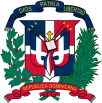 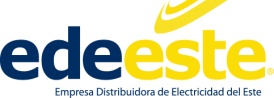 SeñoresEMPRESA DISTRIBUIDORA DE ELECTRICIDAD DEL ESTE, S. A. (EDE ESTE)Cortésmente detallamos a continuación los equipos a utilizar en la ejecución del servicio____________________________________________________________________.Lote No.__________________________________________________ contratada a través del proceso de Licitación Pública Nacional.Total de personalPersonal de dirección y gestiónPersonal administrativoPersonal técnicoIngenierosGeómetrasCapatacesMecánicosTécnicosOperadores de maquinariaConductoresOtros especialistasObreros y manos de obra no cualificadaTotalPersonal operativo de obra que se destinará al contrato (si procede)Gestión de obraPersonal administrativoPersonal técnicoIngenierosGeómetrasCapatacesMecánicosTécnicosOperadores de maquinariaConductoresOtros especialistasObreros y manos de obra no cualificadaTotalFirma _____________________________________Sello(Persona  o personas autorizadas a firmar en nombre del Oferente)